Vul onderstaand formulier in en sla het bestand op als pdf-bestand. Mail je aanvraagformulier met bijlage(n) naar: aanvragen@venlokleurt.nlVelden met * zijn verplicht.GEGEVENS AANVRAGER/ CONTACTPERSOONGEGEVENS PERSOON/INSTELLING/ORGANISATIEGEGEVENS ACTIVITEIT/PROJECTBEGROTING/ DEKKINGSPLAN(Eventueel toevoegen als bijlage)UITGAVENINKOMSTEN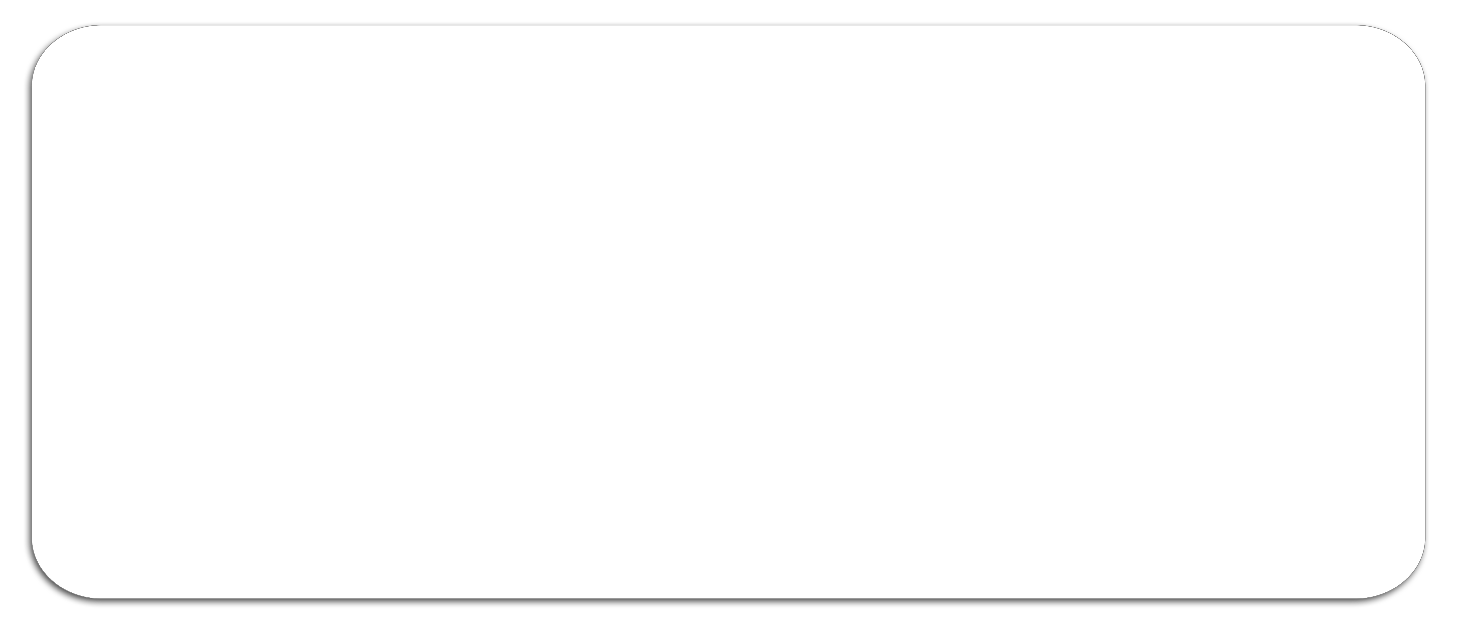 Per project kunt u bij VENLOKLEURT maximaal € 2500,- ondersteuning aanvragen.VOORWAARDENHet project moet voldoen aan de volgende criteria:Het project moet diversiteit, inclusiviteit, respect, acceptatie, tolerantie en bewustwording bevorderen.Vind plaats in de gemeente Venlo.Het project draagt bij aan het opbouwen, uitbreiden en verstevigen van een diversiteits-infrastructuur in de gemeente Venlo.Een pré voor projecten zijn:Het betrekken van andere relevante partners.Educatieve projecten. Vind inspiratie op: www.venlokleurt.nl Bij goedkeuring aanvraag geef je automatisch toestemming om de activiteit en naam van de aanvrager te vermelden op de website en overige communicatie uitingen van VENLOKLEURT.Naam*:  Mailadres*:  Telefoonnummer*:  Rol/ functie bij aanvrager*:  Naam *:  Adres*:  Telefoonnummer*:Mailadres*:Website:KvK nummer(indien van toepassing):ANBI erkend(indien van toepassing):Ja  / NeeRSIN-nummer(indien van toepassing):Bankrekeningnummer (IBAN)*:Bankrekening ten name van*:Naam activiteit/project*: Projectbeschrijving*:(Eventueel toevoegen als bijlage)Doelgroep(en)*:Bereik (schatting) *:Startdatum activiteit/ project*:Einddatum activiteit/ project*:Huur locatie(s)Huur materialen/ installatiesIngehuurd personeelKosten activiteit(-en)Vergoeding vrijwilligersKosten publiciteitOverige kostenOnvoorzienTOTAALEntreegeldenEigen bijdragenSubsidie viaSubsidie viaSubsidie viaSubsidie viaOverige opbrengsten (consumptieverkoop, etc.)Sponsoring bedrijvenDonaties particulierenBIJDRAGE VENLOKLEURTTOTAAL